        SADDLEWORTH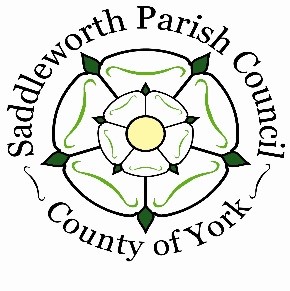 		                     Parish CouncilJanuary 2024To all members of the Traffic and Transport CommitteeYou are hereby summoned to a meeting of the Traffic and Transport Committee, Thursday 11th January 2024 at 5.30pm where the under mentioned business will be discussed. AGENDA1. 	Apologies for absence2.	Declarations of Interest3.	Minutes from last meeting held 9th November 20234. 	Matters Arising5.	Public Questions – in person(Geoff Bayley to speak regarding further concerns for Delph)6.	Public Questions – submitted remotely7.	Follow on/update on new issues raised at the last meeting 8.       Community Issues Next meeting: Thursday 7th March 2024 at 6pm.Working for SaddleworthKaren Allott, Clerk to the CouncilCouncil Offices, Civic Hall, Lee Street, Uppermill, Saddleworth OL3 6AETel: 01457 876665              e-mail: enquiries@saddleworthparishcouncil.org.uk         www.saddleworthparishcouncil.org.uk